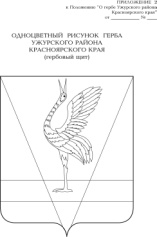 АДМИНИСТРАЦИЯ УЖУРСКОГО РАЙОНАКРАСНОЯРСКОГО КРАЯПОСТАНОВЛЕНИЕО победителях конкурса по предоставлению субсидий из Ужурского района социально ориентированным некоммерческим организациямВ соответствии с пунктом 2 статьи78.1 Бюджетного кодекса Российской Федерации, статьей 20 Федерального закона от 06.10.2003 № 131-ФЗ «Об общих принципах организации местного самоуправления в Российской Федерации», во исполнение муниципальной программы «Молодёжь Ужурского района в XXI веке» от 03.11.2016 № 641, постановления администрации Ужурского района  от 29.05.2023 № 397, «Об утверждении Положения о порядке определения объема и предоставления субсидий из бюджета Ужурского района социально ориентированным некоммерческим организациям», Сводной ведомости заседания Комиссии по отбору программ развития социально ориентированных некоммерческих организаций от 21.06.2023 №1,  руководствуясь Уставом Ужурского района,            ПОСТАНОВЛЯЮ: 	1.Определить победителями конкурса по предоставлению субсидий из бюджета Ужурского района социально ориентированным некоммерческим организациям (далее – конкурс) участников конкурса согласно приложению.2.Контроль за исполнением постановления возложить на заместителя главы района по социальным вопросам В.А. Богданову.            3. Постановление вступает в силу в день, следующий за днем официального опубликования в специальном выпуске газеты «Сибирский хлебороб».Глава района 						          	                      К.Н. Зарецкий                                                 Приложение                         к постановлению                         администрации                        Ужурского района                       от 28.06.2023г. №  503Переченьпобедителей конкурса по предоставлению субсидийиз бюджета Ужурского района социально ориентированным некоммерческим организациям28.06.2023 г. Ужур      №  503№Название проектаНаименование СО НКОСумма поддержки, руб.1.Проект военно-патриотической направленности летнего оздоровительного лагеря «Патриот»Общественная местная организация «Федерация дзюдо и самбо Ужурского района Красноярского края»304849,002.Развитие детского Форсайта в Ужурском районе»Ужурская Районная Местная организация Общероссийской Общественной Организации "Всероссийское общество Инвалидов"159265,11